IntroductionThe Occupational Health Program plays an important role    in    the    University    of    Wisconsin-Milwaukee’s Institutional Animal Care Program.  This program is designed to  protect  both  UW-Milwaukee’s  personnel and   the   laboratory   animals   they   work   with.   This brochure is an introduction to the current Occupational Health Program for all personnel with laboratory animal contact (it is not restricted to only those individuals who work    in    the    research    laboratory    setting).    The requirements of this program are based on guidelines from the National  Research  Council’s  “Guide  for  the Care   and   Use   of   Laboratory   Animals”   and   the “Occupational Health and Safety in the Care and Use of Research   Animals”.    Specific   questions    regarding individual medical needs  should  be  directed  to  the individual’s personal physician.Who Should Participate?All  individuals  with  animal  contact participate  in  the program.  These  individuals  may  include,  but  are  not limited  to,  animal  care  staff,  investigators,  research assistants,  fellows,  graduate  students,  undergraduate students, facility managers, IACUC members, support staff, maintenance staff and custodians. Investigators, department   heads   and   supervisors   may   identify additional  personnel  whose  contact  with  laboratory animals,   tissues   or  waste  from   laboratory  animals warrant participation in the program. It is the principal investigator or supervisor’s responsibility to ensure that their  staff  has  received  all  the  pertinent  information included in the program prior to coming into contact with animals.What is Included?A  minimum  health  program  for  persons  with  animal contact   includes   participation   in   the   Animal   Care Program  training  process;  having  a  current  tetanus inoculation  (<10  years  old);  and  being  aware  of  the potential  zoonotic  diseases  and  risks  to  which  the individual may be exposed.As part of the Animal Care Program training process, individuals receive  information  on  zoonotic  diseases and  occupational  allergies  and  asthma.  They  also receive   information   on   risk   factors   present   in   the workplace  and  methods  to  reduce  hazards  in  the workplace.All individuals are encouraged to review the following website:https://uwm.edu/animal-care/occhealth/that   contains   information   on   ergonomics,   injuries, personal protective equipment, CO2 cylinder use, blood borne pathogens,  inoculation  procedures,  emergency preparedness, chemical right to know and other safety topics.An    “Animal    Care    Program    Occupational    Health Questionnaire”   is  required  to  be  completed  by  all individuals   having   contact   with   mammals,   birds, reptiles,  amphibians  and  fish,  their  tissues,  or  their waste. The form requests information regarding health history  including  past  animal  exposure,  immunization and allergy status. The forms are sent to occupational health professionals at Columbia St. Mary’s Corporate Worx   for   evaluation.   Individuals   are   contacted   if necessary for further advice. All medical information is held confidential by the above entities. The Animal Care Program at UWM only retains a record of whether or not individuals complete the form.Individuals who have very minimal contact (i.e. students whose  exposure  to  animals  is  by  participation  in  a teaching exercise) are not required to participate in the completion of the “Animal Care Program Occupational Health    Questionnaire”.    They    are    provided    with information about any health considerations relative to the   animals   with   which   they   have   contact   and precautions they should take to reduce hazards.A  reminder  to  complete  the  “Animal  Care  Program Health  Questionnaire  Follow-Up”  form  is  sent  to  all individuals who completed the initial form on an annual basis. The form requests information on any changes in the  individual’s  personal  health  during  the  past  12 months and any changes in responsibilities relating to animal exposure. Completion of the form is voluntary, however the individual is sent a form requiring them to choose  to  complete  the  form  or   “opt-out”.       Thequestionnaires are evaluated in the same fashion as the initial forms  and  individuals  are  contacted  for  further advice if necessary.How Do You Participate?All individuals who will come in contact with animals are required  to  participate  in  the  Animal  Care  Program training   program.   As   part   of   the   training   program individuals  receive  this  brochure,  the  “Animal  Care Program  Occupation  Health  Questionnaire”  and  the “Laboratory  Animal  Allergies”  brochure  if  necessary, and  receive  training  from  the   Veterinarian  or   Lab Manager  on  potential  exposure  to  zoonotic  diseases, allergies  and  methods  to  reduce  hazards  and  risk factors in the workplace.In Case of Injury:Response to Animal Bites or Scratches1.     Wash wound thoroughly with Betadine scrub.2.     Bandage the wound.3.	Bites  or  scratches  that  are  deep,  that  occur over joints or tendons, and that will not stop bleeding    after    10-15    minutes    of    direct pressure should be evaluated immediately by your  health  care  provider.  If  any  swelling, redness, or increasing pain occurs around the injured  site,  see  your  health  care  provider immediately.4.	Report  the  incident  to  your  supervisor  and complete   all   appropriate   forms   (see   next section).Injury Reporting:If  you  are  injured  while  working  with  animals  or  an animal-related health problem is suspected, report the problem  to  your  immediate  supervisor  and  the  Lab Animal Manager or Veterinarian.--If  you  are faculty,  staff,  graduate teaching or graduate project assistants or undergraduate  student   employee  complete: Employee’s  Work  Injury  and  Illness  Report within the first 24 hours of the injury (Contact the Workers Compensation Office for forms at X5419        or check the website: https://uwm.edu/hr/home/forms/absences-leaves-and-workers-compensation-forms/--If you are an undergraduate student not employed by UWM or a graduate student research   assistant   (payrolled by UWM) complete: General Incident Report (Contact the  Risk  Management  Office  for  forms  at X5079 or check the website: https://uwm.edu/risk-management/claims/If  the  problem  has  occurred  during  or  after  normal business  hours  and  needs  emergency  care  you  may contact the Campus Police (9-911) for assistance from on campus.If  the  problem  has  occurred  during  normal  business hours and is not an emergency you may go to the Norris Health  Center  (students  only)  or  to  your  personal physician.Pregnant Women:Working with hazardous agents, in particular exposure to toxic chemicals and certain anesthetic vapors should be  avoided  especially  during   the  first  trimester   of pregnancy.   Your   supervisor   or   the   Department   of University Safety & Assurances may be consulted for Material  Safety  Data  Sheets  for  all  chemicals  in  the workplace.All  women  who  are  considering  pregnancy  or  are pregnant    should   inform    their    physician   of    their employment and agents of possible exposure.For additional information, please see:https://uwm.edu/animal-care/occhealth/#pregnantDisease Communicable FromAnimals to Humans- Zoonoses:Humans  may  be  susceptible  to  infectious  diseases suffered  by  animals.  Infectious  diseases  transmitted from animals to humans are called zoonotic diseases. In  many  cases  the  animal  shows  little, if any,  sign  of illness. A bacterium from the normal flora of a healthy animal  may  cause  a  serious  disorder  in  a  person exposed  to  it.  While  the  animals  have  developed  a “resistance” to these microorganisms, humans with no previous exposure to the agent may lack this protective immunity. Therefore, one should always be aware of the possible  consequences  of  working  with  animals  and take  appropriate  precautions  to  minimize  the  risk  of infection. In the event that an individual becomes ill, it is important that they inform their personal physician that they work with animals.Examples   of   specific   zoonotic   diseases   and   the potential animal reservoirs are described elsewhere in this brochure or in the “Guide to the Responsible Care and Use of Animals in Teaching and Research at the University  of  Wisconsin-Milwaukee.”  Some  common sense  steps  can  be  taken  to  decrease  the  risk  of infection.  These  include  adherence  to  the  Personal Protective   Equipment    Policies    that    describe   the appropriate   clothing   and   equipment   to   wear   while working  with  animals  under  various  condition.  Eatingand  drinking  are  not  allowed  in  animal  rooms.  Break rooms are provided for these activities.If You Work with Rodents: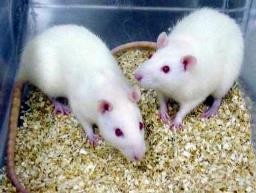 Contact    with   rodents    or    rodent    tissue   requires precautions against some diseases such as lymphatic choriomeningitis (LCM). LCM is a rodent  neurological virus that can be transmitted to man. Attention should also be paid to the possibility of allergic reactions. An additional  concern  for  investigators coming  in  contact with wild rodents is Hantavirus.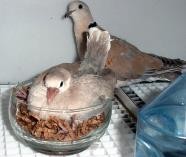 If  You  Work  with  Birds,  Reptiles, Amphibians or Fish:Birds  can  carry  diseases  such  as  psittacosis.  Only inspected  and  properly  quarantined  birds  should  be used in research or teaching. Individuals can also be allergic to birds or avian feathers.Salmonella is frequently harbored in turtles and other reptiles and amphibians. The use of gloves and good hand-washing  is  always  recommended  after  contact with reptiles and amphibians.Mycobacterium marinum is a bacterium that may cause disease  in  fish  and  people.  The  use  of  waterproof gloves  and  good  hand/arm-washing  is  recommendedafter  contact  with  fish  or  aquarium  water  especially  if individuals have breaks in the skin.If You Work with Hazardous Agents:Hazardous  biological,  chemical,  and  physical  agents may be encountered when working with animals or in the animal facilities. Training is available and should be performed   prior   to   working   with   these   potentially hazardous  agents.  Individuals  should  be  aware  of, understand, and know how to protect themselves from hazards prior to working with these agents. Examples of  biological  agents  include  E.  coli  and  Salmonella; chemical agents include disinfectants, pesticides, and feed  or  bedding  contaminants;  and  physical  agents include   hot   materials   from   the   autoclave   or   cage washing machines.Read and follow standard operating procedures (SOPs) for   working   with   hazardous   agents.   SOPs   should address   safety   measures   that   include   the   use   of personal protective equipment, exhaust ventilation (i.e., fume    hood    and    biological    safety    cabinet),    and techniques for handling the hazardous agents as well as where to find hazardous information about the agent (i.e., Safety Data Sheets).Good  personal  hygiene  practices  are  critical  when working around hazardous agents and animals. Hand- washing  after  removing  gloves,  handling  chemicals, infectious materials, or animals, and before leaving the laboratory is critical. All work surfaces—after work and daily—should  be  decontaminated.    All  contaminated materials should be decontaminated by autoclaving or chemical    disinfection    before    washing,    reuse,    or disposal.For  further  information  on  working  with  hazardous agents,  contact  your  supervisor or  the  Department  of University Safety & Assurances at 229-6339 or view the following website:https://uwm.edu/animal-care/April 2022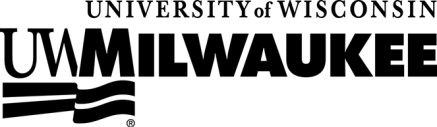 Animal Care ProgramOccupational Health Program for Personnel with Laboratory Animal Contact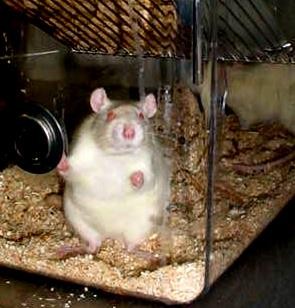 Dr. Adrienne AllenResearch Animal VeterinarianTel: 414-229-6016 www4.uwm.edu/usa/Training Manual/ Certification Exam https://uwm.edu/animal-care/training/